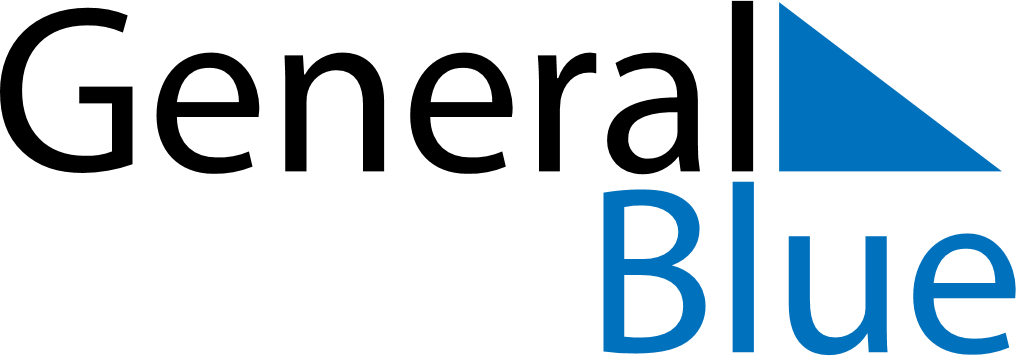 June 2024June 2024June 2024June 2024June 2024June 2024June 2024El Tortuguero, South Caribbean Coast, NicaraguaEl Tortuguero, South Caribbean Coast, NicaraguaEl Tortuguero, South Caribbean Coast, NicaraguaEl Tortuguero, South Caribbean Coast, NicaraguaEl Tortuguero, South Caribbean Coast, NicaraguaEl Tortuguero, South Caribbean Coast, NicaraguaEl Tortuguero, South Caribbean Coast, NicaraguaSundayMondayMondayTuesdayWednesdayThursdayFridaySaturday1Sunrise: 5:09 AMSunset: 5:59 PMDaylight: 12 hours and 49 minutes.23345678Sunrise: 5:09 AMSunset: 5:59 PMDaylight: 12 hours and 50 minutes.Sunrise: 5:09 AMSunset: 6:00 PMDaylight: 12 hours and 50 minutes.Sunrise: 5:09 AMSunset: 6:00 PMDaylight: 12 hours and 50 minutes.Sunrise: 5:09 AMSunset: 6:00 PMDaylight: 12 hours and 50 minutes.Sunrise: 5:09 AMSunset: 6:00 PMDaylight: 12 hours and 50 minutes.Sunrise: 5:09 AMSunset: 6:01 PMDaylight: 12 hours and 51 minutes.Sunrise: 5:10 AMSunset: 6:01 PMDaylight: 12 hours and 51 minutes.Sunrise: 5:10 AMSunset: 6:01 PMDaylight: 12 hours and 51 minutes.910101112131415Sunrise: 5:10 AMSunset: 6:01 PMDaylight: 12 hours and 51 minutes.Sunrise: 5:10 AMSunset: 6:02 PMDaylight: 12 hours and 51 minutes.Sunrise: 5:10 AMSunset: 6:02 PMDaylight: 12 hours and 51 minutes.Sunrise: 5:10 AMSunset: 6:02 PMDaylight: 12 hours and 52 minutes.Sunrise: 5:10 AMSunset: 6:02 PMDaylight: 12 hours and 52 minutes.Sunrise: 5:10 AMSunset: 6:03 PMDaylight: 12 hours and 52 minutes.Sunrise: 5:10 AMSunset: 6:03 PMDaylight: 12 hours and 52 minutes.Sunrise: 5:11 AMSunset: 6:03 PMDaylight: 12 hours and 52 minutes.1617171819202122Sunrise: 5:11 AMSunset: 6:03 PMDaylight: 12 hours and 52 minutes.Sunrise: 5:11 AMSunset: 6:04 PMDaylight: 12 hours and 52 minutes.Sunrise: 5:11 AMSunset: 6:04 PMDaylight: 12 hours and 52 minutes.Sunrise: 5:11 AMSunset: 6:04 PMDaylight: 12 hours and 52 minutes.Sunrise: 5:11 AMSunset: 6:04 PMDaylight: 12 hours and 52 minutes.Sunrise: 5:11 AMSunset: 6:04 PMDaylight: 12 hours and 52 minutes.Sunrise: 5:12 AMSunset: 6:04 PMDaylight: 12 hours and 52 minutes.Sunrise: 5:12 AMSunset: 6:05 PMDaylight: 12 hours and 52 minutes.2324242526272829Sunrise: 5:12 AMSunset: 6:05 PMDaylight: 12 hours and 52 minutes.Sunrise: 5:12 AMSunset: 6:05 PMDaylight: 12 hours and 52 minutes.Sunrise: 5:12 AMSunset: 6:05 PMDaylight: 12 hours and 52 minutes.Sunrise: 5:13 AMSunset: 6:05 PMDaylight: 12 hours and 52 minutes.Sunrise: 5:13 AMSunset: 6:05 PMDaylight: 12 hours and 52 minutes.Sunrise: 5:13 AMSunset: 6:06 PMDaylight: 12 hours and 52 minutes.Sunrise: 5:13 AMSunset: 6:06 PMDaylight: 12 hours and 52 minutes.Sunrise: 5:14 AMSunset: 6:06 PMDaylight: 12 hours and 52 minutes.30Sunrise: 5:14 AMSunset: 6:06 PMDaylight: 12 hours and 52 minutes.